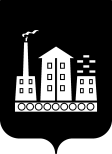 АДМИНИСТРАЦИЯ ГОРОДСКОГО ОКРУГА СПАССК-ДАЛЬНИЙ  ПОСТАНОВЛЕНИЕ30 июля 2019г.            г. Спасск-Дальний, Приморского края                 № 327-паО внесении изменения в административный регламентпредоставления муниципальной услуги «Присвоение адресовобъектам адресации, изменение, аннулирование адресов»,утверждённый постановлением Администрации городского округа Спасск-Дальний от 29 декабря 2017 г. № 633-па   В соответствии с Федеральным законом от 06 октября 2003 года  № 131-ФЗ  «Об общих принципах организации местного самоуправления в Российской Федерации», Федеральным законом от 27 июля 2010 г. № 210-ФЗ «Об организации предоставления государственных и муниципальных услуг», Уставом городского округа Спасск-Дальний, в целях достижения целевых показателей Дорожной карты  по реализации стандарта деятельности органов муниципальной власти Приморского края по обеспечению благоприятного инвестиционного климата в регионе на 2019 год, Администрация городского округа Спасск-ДальнийПОСТАНОВЛЯЕТ:1. Внести в административный регламент предоставления муниципальной услуги «Присвоение адресов объектам адресации, изменение, аннулирование адресов» утверждённый постановлением Администрации городского округа Спасск-Дальний от 29 декабря 2017 г. № 633-па, следующее изменение: в подпункте 7.1 пункта 7 слова «18 рабочих дней» заменить словами «10 рабочих дней».              2. Опубликовать настоящее постановление в официальной печати и разместить на официальном сайте городского округа Спасск-Дальний.              3. Контроль за исполнением настоящего постановления возложить на первого заместителя главы Администрации городского округа Спасск-Дальний О.А. Митрофанова.Исполняющий обязанности главыгородского округа Спасск-Дальний                                                    О.А. Митрофанов